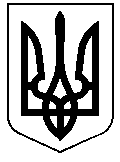 РЕШЕТИЛІВСЬКА МІСЬКА РАДАПОЛТАВСЬКОЇ ОБЛАСТІВИКОНАВЧИЙ КОМІТЕТРІШЕННЯ07 грудня 2021 року                                                                                       № 371Про надання статусу дитини, позбавленої батьківського піклуванняКеруючись ст. 34 Закону України „Про місцеве самоврядування в Україні”, ст. 11 Закону України „Про забезпечення організаційно-правових умов соціального захисту дітей-сиріт та дітей, позбавлених батьківського піклування”, ст.ст. 17, 18, 24, 25 Закону України „Про охорону  дитинства”, п.22, 24 Порядку провадження органами опіки та піклування діяльності, пов’язаної із захистом прав дитини, затвердженого постановою Кабінету Міністрів України від 24.09.2008 № 866, враховуючи подання служби у справах дітей виконавчого комітету Решетилівської міської ради від 03.12.2021                    № 01-16/216, виконавчий комітет Решетилівської міської радиВИРІШИВ:1. Надати малолітній Х****** Л******* А******, **.**.**** року народження, статус дитини, позбавленої батьківського піклування, відповідно до акту про виявлення дитини, переміщеної з тимчасово окупованих територій, яка залишилася без батьківського піклування.2. Службі у справах дітей виконавчого комітету Решетилівської міської ради (Гмирі Ю.А.) вжити заходів для соціального захисту дитини.Міський голова								О.А. Дядюнова